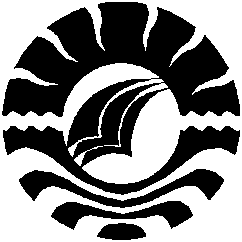 SKRIPSIPENERAPAN TEKNIK MODELING SIMBOLIS UNTUK MENINGKATKAN PERILAKU ASERTIF SISWA DI SMP NEGERI 5 MANGARABOMBANGKABUPATEN TAKALARFARASMITA RATNAJURUSAN PSIKOLOGI PENDIDIKAN DAN BIMBINGANFAKULTAS ILMU PENDIDIKANUNIVERSITAS NEGERI MAKASSAR2016SKRIPSIPENERAPAN TEKNIK MODELING SIMBOLIS UNTUK MENINGKATKAN PERILAKU ASERTIF SISWA DI SMP NEGERI 5 MANGARABOMBANGKABUPATEN TAKALARDiajukan untuk Memenuhi Sebagian Persyaratan GunaMemperoleh Gelar Sarjana Pendidikan pada Program Studi Bimbingan dan Konseling Strata Satu Fakultas Ilmu PendidikanUniversitas Negeri MakassarOlehFARASMITA RATNANIM. 1244040014JURUSAN PSIKOLOGI PENDIDIKAN DAN BIMBINGANFAKULTAS ILMU PENDIDIKANUNIVERSITAS NEGERI MAKASSAR2016